Куда: Уважаемый!Коммерческое предложение № К-0493Т-2 от 15.05.2019 г.Компания «Спецприцеп» совместно с официальным дилером по РФ ООО "МаксКар" благодарит Вас за интерес к нашей продукции и имеет честь представить ее Вам в виде коммерческого предложения.Низкорамный 3-х осный трал СпецПрицеп 994273 в наличии 1 ед. в г. Ангарск Иркутской области, в производстве 2-я ед., готовность на 10.06.2019 г.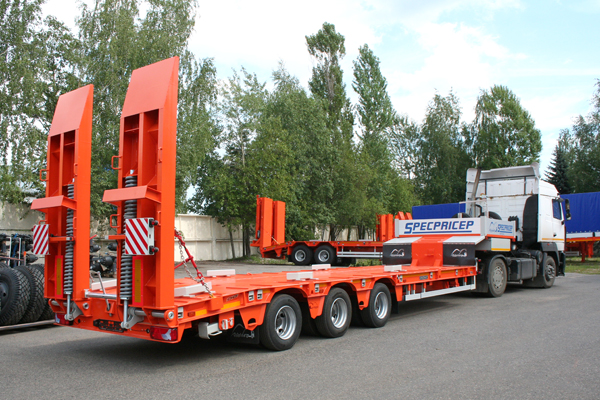 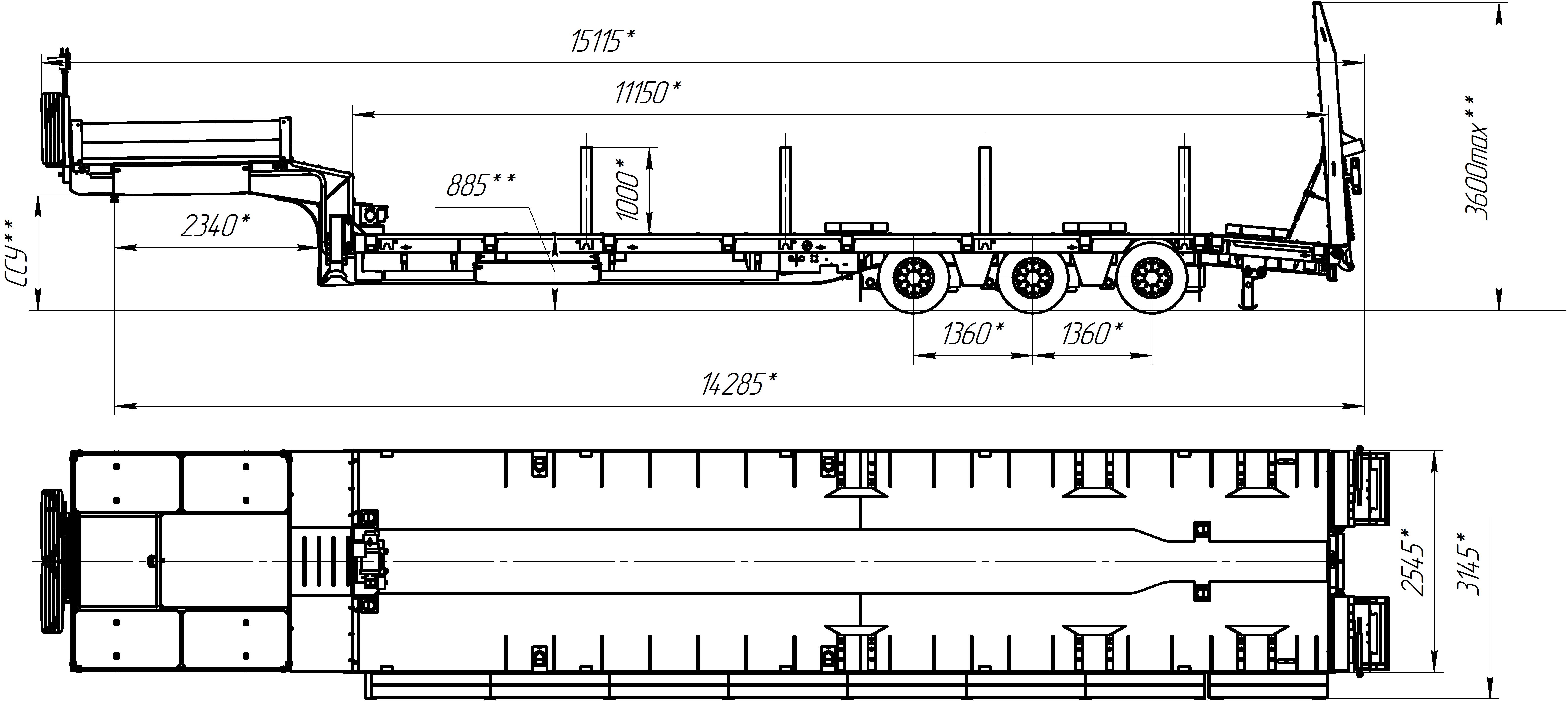 Грузоподъемность 45 000 кг; погрузочная высота 900 мм., под нагрузкой 885 мм.; груз. площадка, ДхШ 11150x2545 мм; выдвижные уширители до 3145 мм. с ящиками под гусаком межосевое расстояние 1360 мм, шины Cordiant - 235/75R17,5 (12 шт. + 1 шт. запасная); оси ROR (Италия) - 3шт (3 стационарные); пневматическая подвеска с регулировкой по высоте; шкворень JOST пр-ва Германии 2 дюйма; опоры JOST пр-ва Германии механические двухскоростные, водостойкая светотехника, ЕBS WABCO,коуши для увязки груза, утопленные в настил, стопора от бокового смещения,тракозацепы, лебедка для подъема запасного колеса, борта на гусаке (алюминиевые, съемные, 400 мм), трапы механические одного сложения с углом заезда 140 механические опоры на скосе, стаканы под стойки по периметру грузовой площадки.Цвет красный,Высота ССУ – 1500/1450 мм. под нагрузкой.Цена низкорамного трала СпецПрицеп модели 994273 в данной комплектации составляет сумму 2 515 000 руб., в т.ч. НДС 20%, самовывозом из г. Тверь.+ 150 000 руб. доставка до г. Ангарск.На данный полуприцеп могут быть дополнительно установлены:- стойки 4 пары, высотой 1000 мм.                                                         + 80 000,00 рублей с НДС;- металлоконструкция с тентом на гусаке                                             + 30 000,00 рублей с НДС;- проблесковый маяк с кронштейном                                                    + 5 000,00 рублей с НДС.Срок производства: 1 ед. в наличии в г. Ангарск, ССУ-1500/1450 мм., готов к отгрузке!2-я ед. в производстве, ССУ-1350/1300 мм. готовность на 10.06.2019 г., возможно изменить трапы на гидравлические двойного сложения угол заезда 8 градусов, либо широкие под дорожную технику, либо стандартные раздвижные в ширину + 270 000 руб., включая автономную гидростанцию 2КВт.Условия оплаты – предоплата 25%, остаток после уведомления о готовности трала к отгрузке.                  Гарантия: 12 месяцев.Производство ООО «Компания «Спецприцеп» сертифицировано по ISO 9001 (регистрационный № РОСС RU.ИС06.К00058).Компания «Спецприцеп» заинтересована во взаимовыгодном и долгосрочном сотрудничестве с Вами.Видео предыдущего подобного трала перед отгрузкой с завода:https://www.youtube.com/watch?v=z2oN1Tr96v8видео подобного на выставке Автосиб-2017 в мае в Новосибирске:https://www.youtube.com/watch?v=6KURL9Mg94oфото на Дроме:https://spec.drom.ru/novosibirsk/trailer/heavy-duty/nizkoramnyj-3-h-osnyj-tral-specpricep-994273-novyj-v-nalichii-59124905.htmlвидео подобного в декабре 2017 г. в Новосибирске:https://www.youtube.com/watch?v=DIrpndbqZk0&t=6sотгрузка подобного трала СпецПрицеп 994273 в Минводы 04.06.2018 г.:https://www.youtube.com/watch?v=g4CNJ3xI-Tsпосмотрите наши свежие фото и видео с завода:https://cloud.mail.ru/public/KFuT/zN7hXQ3HhС уважением, Карнаков Вячеслав Владимирович
директор ООО "МаксКар"
8 (383) 233-32-53
8-913-752-39-768-913-477-09-39 (служебный)
стоянка - г. Новосибирск, ул. Кубовая, 60.
(карьер Мочище, ост. Объединение 4, автобаза "КатуньТранс")
maxcar54@mail.ruwww.maxcar54.ruhttps://www.youtube.com/channel/UCIiFI5uro5xB8fkw0N0pyRg/videos